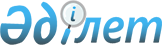 Глубокое аудандық мәслихатының 2019 жылғы 31 желтоқсандағы № 38/2-VІ "2020-2022 жылдарға арналған Глубокое ауданының кенттер мен ауылдық округтерінің бюджеттері туралы" шешіміне өзгерістер енгізу туралы
					
			Күшін жойған
			
			
		
					Шығыс Қазақстан облысы Глубокое аудандық мәслихатының 2020 жылғы 20 шілдедегі № 47/2-VI шешімі. Шығыс Қазақстан облысының Әділет департаментінде 2020 жылғы 23 шілдеде № 7398 болып тіркелді. Күші жойылды - Шығыс Қазақстан облысы Глубокое аудандық мәслихатының 2020 жылғы 31 желтоқсандағы № 56/2-VI шешімімен
      Ескерту. Күші жойылды - Шығыс Қазақстан облысы Глубокое аудандық мәслихатының 31.12.2020 № 56/2-VI шешімімен (01.01.2021 бастап қолданысқа енгізіледі).

      ЗҚАИ-ның ескертпесі.

      Құжаттың мәтінінде түпнұсқаның пунктуациясы мен орфографиясы сақталған.
      Қазақстан Республикасының 2008 жылғы 4 желтоқсандағы Бюджеттік кодексінің 109-1-бабына, Қазақстан Республикасының 2001 жылғы 23 қаңтардағы "Қазақстан Республикасындағы жергілікті мемлекеттік басқару және өзін-өзі басқару туралы" Заңының 6-бабы 1-тармағының 1) тармақшасына, Глубокое аудандық мәслихатының 2020 жылғы 25 маусымдағы № 46/2-VІ "Глубокое аудандық мәслихатының 2019 жылғы 23 желтоқсандағы № 37/2-VІ "2020-2022 жылдарға арналған Глубокое аудандық бюджет туралы" шешіміне өзгерістер енгізу туралы" шешіміне (Нормативтік құқықтық актілерді мемлекеттік тіркеу тізілімінде № 7284 болып тіркелген) сәйкес, Глубокое аудандық мәслихаты ШЕШІМ ҚАБЫЛДАДЫ:
      1. Глубокое аудандық мәслихатының 2019 жылғы 31 желтоқсандағы № 38/2-VІ "2020-2022 жылдарға арналған Глубокое ауданының кенттер мен ауылдық округтерінің бюджеттері туралы" шешіміне (Нормативтік құқықтық актілерді мемлекеттік тіркеу тізілімінде № 6507 болып тіркелген, 2020 жылғы 18 қаңтарда Қазақстан Республикасы нормативтік құқықтық актілерінің эталондық бақылау банкінде электрондық түрде жарияланған) келесі өзгерістер енгізілсін:
      5-тармақтың 1) және 2) тармақшалары келесі редакцияда жазылсын:
      "1) кірістер – 27132 мың теңге, оның ішінде:
      салықтық түсімдер – 4893 мың теңге;
      салықтық емес түсімдер – 861,5 мың теңге;
      негізгі капиталды сатудан түсетін түсімдер – 0 мың теңге;
      трансферттер түсімі – 21377,5 мың теңге;
      2) шығындар – 27132 мың теңге;";
      23-тармақтың 1) және 2) тармақшалары келесі редакцияда жазылсын:
      "1) кірістер – 64603,8 мың теңге, оның ішінде:
      салықтық түсімдер – 2900 мың теңге;
      салықтық емес түсімдер – 1065,8 мың теңге;
      негізгі капиталды сатудан түсетін түсімдер – 0 мың теңге;
      трансферттер түсімі – 60638 мың теңге;
      2) шығындар – 64603,8 мың теңге;";
      29-тармақтың 1) және 2) тармақшалары келесі редакцияда жазылсын:
      "1) кірістер – 37909 мың теңге, оның ішінде:
      салықтық түсімдер – 12551 мың теңге;
      салықтық емес түсімдер – 0 мың теңге;
      негізгі капиталды сатудан түсетін түсімдер – 0 мың теңге;
      трансферттер түсімі – 25358 мың теңге;
      2) шығындар – 43660,6 мың теңге;";
      осы шешімнің 1, 2, 3, 4 қосымшаларына сәйкес редакцияда 7, 19, 34, 43 қосымшалар жазылсын.
      2. Осы шешім 2020 жылдың 1 қаңтарынан бастап қолданысқа енгізіледі. 2020 жылға арналған Глубокое ауданы Березовка ауылдық округінің бюджеті 2020 жылға арналған Глубокое ауданы Веселовка ауылдық округінің бюджеті 2020 жылға арналған Глубокое ауданы Малоубинка ауылдық округінің бюджеті 2020 жылға арналған Глубокое ауданы Тархан ауылдық округінің бюджеті
					© 2012. Қазақстан Республикасы Әділет министрлігінің «Қазақстан Республикасының Заңнама және құқықтық ақпарат институты» ШЖҚ РМК
				
      Сессия торағасы

Л. Антропова

      Глубокое аудандық мәслихатының хатшысы

А. Баймульдинов
Глубокое 
аудандық мәслихатының 
2020 жылғы 20 шілдедегі 
№ 47/2-VІ шешіміне 1 қосымшаГлубокое 
аудандық мәслихатының 
2019 жылғы 31 желтоқсандағы 
№ 38/2-VІ шешіміне 7 қосымша
Санаты
Санаты
Санаты
Санаты
Сомасы, мың теңге
Сыныбы
Сыныбы
Сыныбы
Сомасы, мың теңге
Ішкі сыныбы
Ішкі сыныбы
Сомасы, мың теңге
Атауы
Сомасы, мың теңге
1
2
3
4
5
I. Кірістер
27132
Меншікті кірістер
5754,5
1
Салықтық түсімдер
4893
01
Табыс салығы
750
2
Жеке табыс салығы
750
04
Меншікке салынатын салықтар
4143
1
Мүлікке салынатын салықтар
27
3
Жер салығы
132
4
Көлік құралдарына салынатын салықтар
3984
2
Салықтық емес түсімдер
861,5
06
Басқа да салықтық емес түсiмдер
861,5
1
Басқа да салықтық емес түсiмдер
861,5
4
Трансферттер түсімі 
21377,5
02
Мемлекеттік басқарудың жоғары тұрған органдарынан түсетін трансферттер
21377,5
3
Аудандардың (облыстық маңызы бар қаланың) бюджетінен трансферттер
21377,5
Функционалдық топ
Функционалдық топ
Функционалдық топ
Функционалдық топ
Функционалдық топ
Сомасы, мың теңге
Функционалдық кіші топ
Функционалдық кіші топ
Функционалдық кіші топ
Функционалдық кіші топ
Сомасы, мың теңге
Бағдарлама әкімшісі
Бағдарлама әкімшісі
Бағдарлама әкімшісі
Сомасы, мың теңге
Бағдарлама
Бағдарлама
Сомасы, мың теңге
Атауы
Сомасы, мың теңге
1
2
3
4
5
6
II. Шығындар
27132
01
Жалпы сипаттағы мемлекеттік қызметтер
25659
1
Мемлекеттiк басқарудың жалпы функцияларын орындайтын өкiлдi, атқарушы және басқа органдар
25659
124
Аудандық маңызы бар қала, ауыл, кент, ауылдық округ әкімінің аппараты
25659
001
Аудандық маңызы бар қала, ауыл, кент, ауылдық округ әкімінің қызметін қамтамасыз ету жөніндегі қызметтер
21784
022
Мемлекеттік органның күрделі шығыстары
3875
07
Тұрғын үй-коммуналдық шаруашылық
673
3
Елді-мекендерді көркейту
673
124
Аудандық маңызы бар қала, ауыл, кент, ауылдық округ әкімінің аппараты
673
008
Елді мекендердегі көшелерді жарықтандыру
193
009
Елді мекендердің санитариясын қамтамасыз ету
480
12
Көлік және коммуникация
800
1
Автомобиль көлігі
800
124
Аудандық маңызы бар қала, ауыл, кент, ауылдық округ әкімінің аппараты
800
013
Аудандық маңызы бар қалаларда, ауылдарда, кенттерде, ауылдық округтарда автомобиль жолдарының жұмыс істеуін қамтамасыз ету 
800
III. Таза бюджеттік кредиттеу
0
IV. Қаржы активтерімен операциялар бойынша сальдо
0
Қаржы активтерін сатып алу
0
Мемлекеттік қаржы активтерін сатудан түсетін түсімдер
0
V. Бюджет тапшылығы (профициті) 
0
VI. Бюджет тапшылығын қаржыландыру (профицитін пайдалану) 
0
Қарыздар түсімі
0
Қарыздарды өтеу
0
8
Бюджет қаражатының пайдаланылатын қалдықтары
0
01
Бюджет қаражаты қалдықтары
0
1
Бюджет қаражатының бос қалдықтары
0Глубокое 
аудандық мәслихатының 
2020 жылғы 20 шілдедегі 
№ 47/2-VІ шешіміне 2 қосымшаГлубокое 
аудандық мәслихатының 
2019 жылғы 31 желтоқсандағы 
№ 38/2-VІ шешіміне 19 қосымша
Санаты
Санаты
Санаты
Санаты
Сомасы, мың теңге
Сыныбы
Сыныбы
Сыныбы
Сомасы, мың теңге
Ішкі сыныбы
Ішкі сыныбы
Сомасы, мың теңге
Атауы
Сомасы, мың теңге
1
2
3
4
5
I. Кірістер
32916,6
Меншікті кірістер
14844,6
1
Салықтық түсімдер
13972
01
Табыс салығы
9912
2
Жеке табыс салығы
9912
04
Меншікке салынатын салықтар
4060
1
Мүлікке салынатын салықтар
27
3
Жер салығы
252
4
Көлік құралдарына салынатын салықтар
3781
2
Салықтық емес түсімдер
872,6
06
Басқа да салықтық емес түсімдер
872,6
1
Басқа да салықтық емес түсімдер
872,6
4
Трансферттер түсімі
18072
02
Мемлекеттік басқарудың жоғары тұрған органдарынан түсетін трансферттер
18072
3
Аудандардың (облыстық маңызы бар қаланың) бюджетінен трансферттер
18072
Функционалдық топ
Функционалдық топ
Функционалдық топ
Функционалдық топ
Функционалдық топ
Сомасы, мың теңге
Функционалдық кіші топ
Функционалдық кіші топ
Функционалдық кіші топ
Функционалдық кіші топ
Сомасы, мың теңге
Бағдарлама әкімшісі
Бағдарлама әкімшісі
Бағдарлама әкімшісі
Сомасы, мың теңге
Бағдарлама
Бағдарлама
Сомасы, мың теңге
Атауы
Сомасы, мың теңге
1
2
3
4
5
6
II. Шығындар
32916,6
01
Жалпы сипаттағы мемлекеттік қызметтер
26605,7
1
Мемлекеттiк басқарудың жалпы функцияларын орындайтын өкiлдi, атқарушы және басқа органдар
26605,7
124
Аудандық маңызы бар қала, ауыл, кент, ауылдық округ әкімінің аппараты
26605,7
001
Аудандық маңызы бар қала, ауыл, кент, ауылдық округ әкімінің қызметін қамтамасыз ету жөніндегі қызметтер
22455,7
022
Мемлекеттік органның күрделі шығыстары
4150
07
Тұрғын үй-коммуналдық шаруашылық
3347
3
Елді-мекендерді көркейту
3347
124
Аудандық маңызы бар қала, ауыл, кент, ауылдық округ әкімінің аппараты
3347
008
Елді мекендердегі көшелерді жарықтандыру
2671
009
Елді мекендердің санитариясын қамтамасыз ету
676
12
Көлік және коммуникация
2963,9
1
Автомобиль көлігі
2963,9
124
Аудандық маңызы бар қала, ауыл, кент, ауылдық округ әкімінің аппараты
2963,9
013
Аудандық маңызы бар қалаларда, ауылдарда, кенттерде, ауылдық округтарда автомобиль жолдарының жұмыс істеуін қамтамасыз ету 
2963,9
III. Таза бюджеттік кредиттеу
0
IV. Қаржы активтерімен операциялар бойынша сальдо
0
Қаржы активтерін сатып алу
0
Мемлекеттік қаржы активтерін сатудан түсетін түсімдер
0
V. Бюджет тапшылығы (профициті) 
0
VI. Бюджет тапшылығын қаржыландыру (профицитін пайдалану) 
0
Қарыздар түсімі
0
Қарыздарды өтеу
0
8
Бюджет қаражатының пайдаланылатын қалдықтары
0
01
Бюджет қаражаты қалдықтары
0
1
Бюджет қаражатының бос қалдықтары
0Глубокое 
аудандық мәслихатының 
2020 жылғы 20 шілдедегі 
№ 47/2-VІ шешіміне 3 қосымшаГлубокое 
аудандық мәслихатының 
2019 жылғы 31 желтоқсандағы 
№ 38/2-VІ шешіміне 34 қосымша
Санаты
Санаты
Санаты
Санаты
Сомасы, мың теңге
Сыныбы 
Сыныбы 
Сыныбы 
Сомасы, мың теңге
Ішкі сыныбы
Ішкі сыныбы
Сомасы, мың теңге
Атауы
Сомасы, мың теңге
1
2
3
4
5
I. Кірістер
64603,8
Меншікті кірістер
3965,8
1
Салықтық түсімдер
2900
01
Табыс салығы
258
2
Жеке табыс салығы
258
04
Меншікке салынатын салықтар
2642
1
Мүлікке салынатын салықтар
25
3
Жер салығы
277
4
Көлік құралдарына салынатын салықтар
2340
2
Салықтық емес түсімдер 
1065,8
06
Басқа да салықтық емес түсімдер
1065,8
1
Басқа да салықтық емес түсімдер 
1065,8
4
Трансферттер түсімі
60638
02
Мемлекеттік басқарудың жоғары тұрған органдарынан түсетін трансферттер
60638
3
Аудандардың (облыстық маңызы бар қаланың) бюджетінен трансферттер
60638
Функционалдық топ
Функционалдық топ
Функционалдық топ
Функционалдық топ
Функционалдық топ
Сомасы, мың теңге
Функционалдық кіші топ
Функционалдық кіші топ
Функционалдық кіші топ
Функционалдық кіші топ
Сомасы, мың теңге
Бағдарлама әкімшісі
Бағдарлама әкімшісі
Бағдарлама әкімшісі
Сомасы, мың теңге
Бағдарлама 
Бағдарлама 
Сомасы, мың теңге
Атауы
Сомасы, мың теңге
1
2
3
4
5
6
II. Шығындар
64603,8
01
Жалпы сипаттағы мемлекеттік қызметтер
18859,8
1
Мемлекеттiк басқарудың жалпы функцияларын орындайтын өкiлдi, атқарушы және басқа органдар
18859,8
124
Аудандық маңызы бар қала, ауыл, кент, ауылдық округ әкімінің аппараты
18859,8
001
Аудандық маңызы бар қала, ауыл, кент, ауылдық округ әкімінің қызметін қамтамасыз ету жөніндегі қызметтер
18859,8
07
Тұрғын үй-коммуналдық шаруашылық
14008
2
Коммуналдық шаруашылық
12900
124
Аудандық маңызы бар қала, ауыл, кент, ауылдық округ әкімінің аппараты
12900
014
Елді мекендерді сумен жабдықтауды ұйымдастыру
12900
3
Елді-мекендерді көркейту
1108
124
Аудандық маңызы бар қала, ауыл, кент, ауылдық округ әкімінің аппараты
1108
008
Елді мекендердегі көшелерді жарықтандыру
435
009
Елді мекендердің санитариясын қамтамасыз ету
673
12
Көлік және коммуникация
31736
1
Автомобиль көлігі
31736
124
Аудандық маңызы бар қала, ауыл, кент, ауылдық округ әкімінің аппараты
31736
013
Аудандық маңызы бар қалаларда, ауылдарда, кенттерде, ауылдық округтарда автомобиль жолдарының жұмыс істеуін қамтамасыз ету 
31736
III. Таза бюджеттік кредиттеу
0
IV. Қаржы активтерімен операциялар бойынша сальдо
0
Қаржы активтерін сатып алу
0
Мемлекеттік қаржы активтерін сатудан түсетін түсімдер
0
V. Бюджет тапшылығы (профициті) 
0
VI. Бюджет тапшылығын қаржыландыру (профицитін пайдалану) 
0
Қарыздар түсімі
0
Қарыздарды өтеу
0
8
Бюджет қаражатының пайдаланылатын қалдықтары
0
01
Бюджет қаражаты қалдықтары
0
1
Бюджет қаражатының бос қалдықтары
0Глубокое 
аудандық мәслихатының 
2020 жылғы 20 шілдедегі 
№ 47/2-VІ шешіміне 4 қосымшаГлубокое 
аудандық мәслихатының 
2019 жылғы 31 желтоқсандағы 
№ 38/2-VІ шешіміне 43 қосымша
Санаты
Санаты
Санаты
Санаты
Сомасы, мың теңге
Сыныбы
Сыныбы
Сыныбы
Сомасы, мың теңге
Ішкі сыныбы
Ішкі сыныбы
Сомасы, мың теңге
Атауы
Сомасы, мың теңге
1
2
3
4
5
I. Кірістер
37909
Меншікті кірістер
12551
1
Салықтық түсімдер
12551
01
Табыс салығы
2159
2
Жеке табыс салығы
2159
04
Меншікке салынатын салықтар
10392
1
Мүлікке салынатын салықтар
238
3
Жер салығы
1876
4
Көлік құралдарына салынатын салықтар
8278
4
Трансферттер түсімі 
25358
02
Мемлекеттік басқарудың жоғары тұрған органдарынан түсетін трансферттер
25358
3
Аудандардың (облыстық маңызы бар қаланың) бюджетінен трансферттер
25358
Функционалдық топ
Функционалдық топ
Функционалдық топ
Функционалдық топ
Функционалдық топ
Сомасы, мың теңге
Функционалдық кіші топ
Функционалдық кіші топ
Функционалдық кіші топ
Функционалдық кіші топ
Сомасы, мың теңге
Бағдарлама әкімшісі
Бағдарлама әкімшісі
Бағдарлама әкімшісі
Сомасы, мың теңге
Бағдарлама 
Бағдарлама 
Сомасы, мың теңге
Атауы
Сомасы, мың теңге
1
2
3
4
5
6
II. Шығындар
43660,6
01
Жалпы сипаттағы мемлекеттік қызметтер
20644
1
Мемлекеттiк басқарудың жалпы функцияларын орындайтын өкiлдi, атқарушы және басқа органдар
20644
124
Аудандық маңызы бар қала, ауыл, кент, ауылдық округ әкімінің аппараты
20644
001
Аудандық маңызы бар қала, ауыл, кент, ауылдық округ әкімінің қызметін қамтамасыз ету жөніндегі қызметтер
20644
07
Тұрғын үй-коммуналдық шаруашылық
15375
2
Коммуналдық шаруашылық
12900
124
Аудандық маңызы бар қала, ауыл, кент, ауылдық округ әкімінің аппараты
12900
014
Елді мекендерді сумен жабдықтауды ұйымдастыру
12900
3
Елді-мекендерді көркейту
2475
124
Аудандық маңызы бар қала, ауыл, кент, ауылдық округ әкімінің аппараты
2475
008
Елді мекендердегі көшелерді жарықтандыру
1475
009
Елді мекендердің санитариясын қамтамасыз ету
1000
12
Көлік және коммуникация
7326,3
1
Автомобиль көлігі
7326,3
124
Аудандық маңызы бар қала, ауыл, кент, ауылдық округ әкімінің аппараты
7326,3
013
Аудандық маңызы бар қалаларда, ауылдарда, кенттерде, ауылдық округтарда автомобиль жолдарының жұмыс істеуін қамтамасыз ету 
7326,3
15
Трансферттер
315,3
1
Трансферттер
315,3
124
Аудандық маңызы бар қала, ауыл, кент, ауылдық округ әкімінің аппараты
315,3
048
Пайдаланылмаған (толық пайдаланылмаған) нысаналы трансферттерді қайтару
315,3
III. Таза бюджеттік кредиттеу
0
IV. Қаржы активтерімен операциялар бойынша сальдо
0
Қаржы активтерін сатып алу
0
Мемлекеттік қаржы активтерін сатудан түсетін түсімдер
0
V. Бюджет тапшылығы (профициті) 
-5751,6
VI. Бюджет тапшылығын қаржыландыру (профицитін пайдалану) 
5751,6
Қарыздар түсімі
0
Қарыздарды өтеу
0
8
Бюджет қаражатының пайдаланылатын қалдықтары
5751,6
01
Бюджет қаражаты қалдықтары
5751,6
1
Бюджет қаражатының бос қалдықтары
5751,6